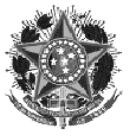 Tribunal Regional do Trabalho da 2ª RegiãoSecretaria de Assessoramento à Convocação de Magistrados de 1ª e 2ª InstânciasJuízesTitulares das Varas do Trabalho - OrdemAlfabéticaImpresso em 21/06/2022ACÁCIA SALVADOR LIMA ERBETTA1ª Vara do Trabalho de Taboão da SerraADALGISA LINS DORNELLAS2a Vara do Trabalho de CubatãoADRIANA MARIA BATTISTELLI VARELLIS67a Vara do Trabalho de São PauloADRIANA MIKI MATSUZAWA2ª Vara do Trabalho da Zona Leste de São PauloADRIANA PRADO LIMAVara do Trabalho de Ribeirão PiresALCINA MARIA FONSECA BERES1a Vara do Trabalho de Itapecerica da SerraALESSANDRA DE CÁSSIA FONSECA TOURINHO TUPIASSÚ4a Vara do Trabalho de DiademaALEX MORETTO VENTURIN2a Vara do Trabalho de São Bernardo do CampoANA CAROLINA NOGUEIRA DA SILVA4ª Vara do Trabalho da Zona Sul de São PauloANA CRISTINA MAGALHÃES FONTES GUEDES28a Vara do Trabalho de São PauloANA LÚCIA DE OLIVEIRA90a Vara do Trabalho de São PauloANA MARIA BRISOLA13a Vara do Trabalho de São PauloANA PAULA SCUPINO OLIVEIRA5a Vara do Trabalho de São Bernardo do CampoANDRÉA CUNHA DOS SANTOS GONÇALVES14ª Vara do Trabalho da Zona Leste de São PauloANDRÉA GROSSMANN87a Vara do Trabalho de São PauloANDREA RENDEIRO DOMINGUES PEREIRA ANSCHAU7a Vara do Trabalho de GuarulhosANDRÉA SAYURI TANOUE4ª Vara do Trabalho da Zona Leste de São PauloANDRÉIA PAOLA NICOLAU SERPA2a Vara do Trabalho de CotiaANDREZA TURRI CAROLINO DE CERQUEIRA LEITE10ª Vara do Trabalho da Zona Leste de São PauloANGELA FAVARO RIBAS77a Vara do Trabalho de São PauloANNETH KONESUKE12a Vara do Trabalho de GuarulhosANTONIO PIMENTA GONÇALVES49a Vara do Trabalho de São PauloAPARECIDA MARIA DE SANTANA1ª Vara do Trabalho da Zona Leste de São PauloBRUNO LUIZ BRACCIALLI12ª Vara do Trabalho da Zona Leste de São PauloCARLA MALIMPENSO DE OLIVEIRA EL KUTBY33a Vara do Trabalho de São PauloCARLA MARIA HESPANHOL LIMA4a Vara do Trabalho de Santo AndréCARLOS ALBERTO MONTEIRO DA FONSECA54a Vara do Trabalho de São PauloCARLOS EDUARDO FERREIRA DE SOUZA DUARTE SAAD5a Vara do Trabalho de São PauloCAROLINA MENINO RIBEIRO DA LUZ PACÍFICO17ª Vara do Trabalho da Zona Sul de São PauloCAROLINE CRUZ WALSH MONTEIRO11a Vara do Trabalho de GuarulhosCÉSAR AUGUSTO CALOVI FAGUNDES1a Vara do Trabalho de Santana de ParnaíbaCLAUDIA FLORA SCUPINO1a Vara do Trabalho de São Bernardo do CampoCLÁUDIA MARA FREITAS MUNDIM2ª Vara do Trabalho de Franco da RochaCLEUSA APARECIDA DE OLIVEIRA COELHO2a Vara do Trabalho de OsascoCLEUSA SOARES DE ARAÚJO68a Vara do Trabalho de São PauloCRISTIANE MARIA GABRIEL1a Vara do Trabalho de CotiaCRISTIANE SERPA PANSAN5ª Vara do Trabalho de OsascoCRISTINA DE CARVALHO SANTOS10a Vara do Trabalho de São PauloCYNTHIA GOMES ROSA1ª da Vara do Trabalho de CarapicuibaDANIEL ROCHA MENDES75a Vara do Trabalho de São PauloDANIEL VIEIRA ZAINA SANTOS1ª Vara do Trabalho de Franco da RochaDANIELA ABRÃO MENDES DE CARVALHO63a Vara do Trabalho de São PauloDANIELLE SANTIAGO FERREIRA DA ROCHA DIAS DE ANDRADE LIMA11ª Vara do Trabalho da Zona Leste de São PauloDÉBORA CRISTINA RIOS FITTIPALDI FEDERIGHI7a Vara do Trabalho de São PauloDIEGO CUNHA MAESO MONTES39a Vara do Trabalho de São PauloDULCE MARIA SOLER GOMES RIJO2a Vara do Trabalho de Santo AndréEDILSON SOARES DE LIMA4a Vara do Trabalho de OsascoEDIVÂNIA BIANCHIN PANZAN55a Vara do Trabalho de São PauloEDUARDO NUYENS HOURNEAUX3a Vara do Trabalho de SantosEDUARDO ROCKENBACH PIRES38a Vara do Trabalho de São PauloELIANE APARECIDA DA SILVA PEDROSO2ª Vara do Trabalho de Santana de ParnaíbaELISA MARIA DE BARROS PENA64a Vara do Trabalho de São PauloELISA MARIA SECCO ANDREONI26a Vara do Trabalho de São PauloELIZIO LUIZ PEREZ41a Vara do Trabalho de São PauloELZA MARIA LEITE ROMEU BASILE5ª Vara do Trabalho da Zona Sul de São PauloÉRIKA ANDRÉA IZÍDIO SZPEKTOR2a Vara do Trabalho de BarueriEROTILDE RIBEIRO DOS SANTOS MINHARRO2a Vara do Trabalho de São Caetano do SulEUMARA NOGUEIRA BORGES LYRA PIMENTA40a Vara do Trabalho de São PauloEVERTON LUIS MAZZOCHI59a Vara do Trabalho de São PauloFABIANO DE ALMEIDA61a Vara do Trabalho de São PauloFÁBIO AUGUSTO BRANDA2a Vara do Trabalho de GuarujáFÁBIO RIBEIRO DA ROCHA53a Vara do Trabalho de São PauloFARLEY ROBERTO RODRIGUES DE CARVALHO FERREIRA71a Vara do Trabalho de São PauloFÁTIMA APARECIDA DO AMARAL HENRIQUES MARTINS FERREIRA24a Vara do Trabalho de São PauloFERNANDA ZANON MARCHETTI3a Vara do Trabalho de São PauloFERNANDO CESAR TEIXEIRA FRANÇA18ª Vara do Trabalho da Zona Sul de São PauloFERNANDO MARQUES CELLI6a Vara do Trabalho de SantosFLÁVIO ANTONIO CAMARGO DE LAET4a Vara do Trabalho de GuarulhosFRANCISCO PEDRO JUCÁ14a Vara do Trabalho de São PauloGABRIEL LOPES COUTINHO FILHO1a Vara do Trabalho de OsascoGERALDO TEIXEIRA DE GODOY FILHO15ª Vara do Trabalho da Zona Sul de São PauloGERTI BALDOMERA DE CATALINA PEREZ GRECO52a Vara do Trabalho de São PauloGILIA COSTA SCHMALB65a Vara do Trabalho de São PauloGLENDA REGINE MACHADO8ª Vara do Trabalho da Zona Sul de São PauloGRAZIELA CONFORTI TARPANI7a Vara do Trabalho de SantosGRAZIELA EVANGELISTA MARTINS BARBOSA DE SOUZA42a Vara do Trabalho de São PauloHÉLCIO LUIZ ADORNO JÚNIOR76a Vara do Trabalho de São PauloHELDER BIANCHI FERREIRA DE CARVALHO8ª Vara do Trabalho da Zona Leste de São PauloHELOÍSA MENEGAZ LOYOLA21a Vara do Trabalho de São PauloHOMERO BATISTA MATEUS DA SILVA88a Vara do Trabalho de São PauloIEDA REGINA ALINERI PAULI7a Vara do Trabalho de São Bernardo do CampoIVONE DE SOUZA TONIOLO DO PRADO QUEIROZ6ª Vara do Trabalho da Zona Sul de São PauloJAIR FRANCISCO DESTE30a Vara do Trabalho de São PauloJEAN MARCEL MARIANO DE OLIVEIRA45a Vara do Trabalho de São PauloJEFFERSON DO AMARAL GENTA1ª Vara do Trabalho da Zona Sul de Praia GrandeJOÃO FELIPE PEREIRA DE SANT'ANNA1ª Vara do Trabalho da Zona Sul de São PauloJORGE EDUARDO ASSAD36a Vara do Trabalho de São PauloJOSÉ BRUNO WAGNER FILHO3a Vara do Trabalho de GuarujáJOSÉ CELSO BOTTARO1a Vara do Trabalho de GuarulhosJOSÉ DE BARROS VIEIRA NETO12ª Vara do Trabalho da Zona Sul de São PauloJOSIANE GROSSL73a Vara do Trabalho de São PauloJULIANA DA CUNHA RODRIGUES35a Vara do Trabalho de São PauloJULIANA JAMTCHEK GROSSO13ª Vara do Trabalho da Zona Sul de São PauloJULIANA SANTONI VON HELD13ª Vara do Trabalho da Zona Leste de São PauloKAREN CRISTINE NOMURA MIYASAKI70a Vara do Trabalho de São PauloKÁTIA BIZZETTO11ª Vara do Trabalho da Zona Sul de São PauloLAÉRCIO LOPES DA SILVA5a Vara do Trabalho de BarueriLÁVIA LACERDA MENENDEZ8a Vara do Trabalho de São PauloLEONARDO ALIAGA BETTI3a Vara do Trabalho de Mogi das CruzesLETÍCIA NETO AMARAL60a Vara do Trabalho de São PauloLIANE MARTINS CASARIN16ª Vara do Trabalho da Zona Sul de São PauloLIBIA DA GRAÇA PIRES10a Vara do Trabalho de GuarulhosLÍGIA DO CARMO MOTTA SCHMIDTVara do Trabalho de Ferraz de VasconcelosLUCIA APARECIDA FERREIRA DA SILVA MOLINA1a Vara do Trabalho de São Caetano do SulLUCIA TOLEDO SILVA PINTO RODRIGUES78a Vara do Trabalho de São PauloLUCIANA BEZERRA DE OLIVEIRA57a Vara do Trabalho de São PauloLUCIANA CARLA CORREA BERTOCCO10ª Vara do Trabalho da Zona Sul de São PauloLUCIANA CUTI DE AMORIM86a Vara do Trabalho de São PauloLUCIANA DE SOUZA MATOS DELBIN MORAES83a Vara do Trabalho de São PauloLUCIANA MARIA BUENO CAMARGO DE MAGALHÃES84a Vara do Trabalho de São PauloLUCIANA SIQUEIRA ALVES GARCIA6a Vara do Trabalho de São PauloLUCIANO LOFRANO CAPASCIUTTI5ª Vara do Trabalho da Zona Leste de São PauloLUCIMARA SCHMIDT DELGADO CELLI2a Vara do Trabalho de Praia GrandeLÚCIO PEREIRA DE SOUZA2a Vara do Trabalho de São PauloLUCY GUIDOLIN BRISOLLA23a Vara do Trabalho de São PauloLUIS FERNANDO FEÓLA9a Vara do Trabalho de GuarulhosMAGDA CARDOSO MATEUS SILVA3a Vara do Trabalho de DiademaMARA CARVALHO DOS SANTOS BALEEIRO1a Vara do Trabalho de Santo AndréMARA CRISTINA PEREIRA CASTILHO9ª Vara do Trabalho da Zona Leste de São PauloMARA REGINA BERTINI11a Vara do Trabalho de São PauloMARCELE CARINE DOS PRASERES SOARES6ª Vara do Trabalho de GuarulhosMARCELO DONIZETI BARBOSA81a Vara do Trabalho de São PauloMÁRCIO MENDES GRANCONATO1ª Vara do Trabalho de ItaquaquecetubaMARCO ANTONIO DOS SANTOS27a Vara do Trabalho de São PauloMARCOS NEVES FAVA89a Vara do Trabalho de São PauloMARIA ALEJANDRA MISAILIDIS LERENA9ª Vara do Trabalho da Zona Sul de São PauloMARIA APARECIDA NORCE FURTADO13a Vara do Trabalho de GuarulhosMARIA CRISTINA CHRISTIANINI TRENTINI72a Vara do Trabalho de São PauloMARIA DE FATIMA ALVES RODRIGUES BERTAN1a Vara do Trabalho de MauaMARIA DE FATIMA DA SILVA4a Vara do Trabalho de Mogi das CruzesMARIA EULALIA DE SOUZA PIRES25a Vara do Trabalho de São PauloMARIA FERNANDA DE QUEIROZ DA SILVEIRA15a Vara do Trabalho de São PauloMARIA TEREZA CAVA RODRIGUES47a Vara do Trabalho de São PauloMARINA JUNQUEIRA NETTO DE AZEVEDO BARROS2ª Vara do Trabalho de Taboão da SerraMARIZA SANTOS DA COSTA7ª Vara do Trabalho da Zona Leste de São PaulMAURÍCIO MARCHETTI20ª Vara do Trabalho da Zona Sul de São PauloMAURÍCIO MIGUEL ABOU ASSALI1a Vara do Trabalho de São PauloMAURICIO PEREIRA SIMÕES4a Vara do Trabalho de São PauloMAURÍLIO DE PAIVA DIAS2ª Vara do Trabalho de CarapicuíbaMAURO SCHIAVI1a Vara do Trabalho de CajamarMAURO VOLPINI FERREIRA85a Vara do Trabalho de São PauloMEIRE IWAI SAKATA3a Vara do Trabalho de MauaMILTON AMADEU JUNIOR1a Vara do Trabalho de BarueriMOISÉS BERNARDO DA SILVA58a Vara do Trabalho de São PauloMOISÉS DOS SANTOS HEITOR4a Vara do Trabalho de CubatãoOLGA VISHNEVSKY FORTES7ª Vara do Trabalho da Zona Sul de São PauloOTÁVIO AUGUSTO MACHADO DE OLIVEIRA3ª Vara do Trabalho da Zona Sul de São PauloPATRÍCIA ALMEIDA RAMOS69a Vara do Trabalho de São PauloPATRÍCIA COKELI SELLER2a Vara do Trabalho de MauaPATRÍCIA ESTEVES DA SILVA51a Vara do Trabalho de São PauloPATRICIA OLIVEIRA CIPRIANO DE CARVALHO2a Vara do Trabalho de Mogi das CruzesPATRÍCIA THEREZINHA DE TOLEDO82a Vara do Trabalho de São PauloPAULO SÉRGIO JAKUTIS18a Vara do Trabalho de São PauloPEDRO ROGÉRIO DOS SANTOS3ª Vara do Trabalho de São Caetano do SulPERSIO LUIS TEIXEIRA DE CARVALHO5a Vara do Trabalho de CubatãoPLINIO ANTONIO PUBLIO ALBREGARD5a Vara do Trabalho de GuarulhosRAQUEL GABBAI DE OLIVEIRA9a Vara do Trabalho de São PauloREGINA CELI VIEIRA FERRO48a Vara do Trabalho de São PauloREGINA CELIA MARQUES ALVES29a Vara do Trabalho de São PauloRÉGIS FRANCO E SILVA DE CARVALHOVara do Trabalho de Embu das ArtesRENATABONFIGLIO1a Vara do Trabalho de GuarujáRENATA CURIATI TIBERIO8a Vara do Trabalho de São Bernardo do CampoRENATA DE PAULA EDUARDO BENETI74a Vara do Trabalho de São PauloRENATA LÍBIA MARTINELLI SILVA SOUZA79a Vara do Trabalho de São PauloRENATA SIMÕES LOUREIRO FERREIRA1a Vara do Trabalho de SantosRENATO LUIZ DE PAULA ALVES3a Vara do Trabalho de GuarulhosRENATO SABINO CARVALHO FILHO62a Vara do Trabalho de São PauloRICARDO APOSTÓLICO SILVA43a Vara do Trabalho de São PauloRICARDO MOTOMURA44a Vara do Trabalho de São PauloRICHARD WILSON JAMBERG1a Vara do Trabalho de SuzanoRITA DE CÁSSIA MARTINEZ20a Vara do Trabalho de São PauloROBERTA CAROLINA DE NOVAES E SOUZA DANTAS1a Vara do Trabalho de São VicenteROBERTO APARECIDO BLANCO50a Vara do Trabalho de São PauloROBERTO VIEIRA DE ALMEIDA REZENDE2ª Vara do Trabalho de ItaquaquecetubaRODRIGO GARCIA SCHWARZ8a Vara do Trabalho de GuarulhosROGÉRIA DO AMARAL46a Vara do Trabalho de São PauloROGÉRIO MORENO DE OLIVEIRAVara do Trabalho de JandiraRONALDO LUÍS DE OLIVEIRA3a Vara do Trabalho de OsascoROSE MARY COPAZZI MARTINS3a Vara do Trabalho de Santo AndréROSELI YAYOI OKAZAVA FRANCIS MATTA3a Vara do Trabalho de São Bernardo do CampoRUI CÉSAR PÚBLIO BORGES CORRÊAVara do Trabalho de CaieirasSAMIR SOUBHIA22a Vara do Trabalho de São PauloSAMUEL ANGELINI MORGERO4a Vara do Trabalho de SantosSANDRA DOS SANTOS BRASIL2ª Vara do Trabalho da Zona Sul de São PauloSANDRA MIGUEL ABOU ASSALI BERTELLI37a Vara do Trabalho de São PauloSANDRA REGINA ESPOSITO DE CASTRO6ª Vara do Trabalho da Zona Leste de São PauloSILVANA CRISTINA FERREIRA DE PAULA2a Vara do Trabalho de São VicenteSILVANE APARECIDA BERNARDES6ª Vara do Trabalho de OsascoSILVIA CRISTINA MARTINS KYRIAKAKIS1a Vara do Trabalho de Mogi das CruzesSILVIA HELENA SERAFIN PINHEIRO19ª Vara do Trabalho da Zona Sul de São PauloSILVIO LUIZ DE SOUZA2a Vara do Trabalho de SantosSILZA HELENA BERMUDES BAUMAN56a Vara do Trabalho de São PauloSIMONE APARECIDA NUNES2a Vara do Trabalho de SuzanoSOLANGE APARECIDA GALLO BISI31a Vara do Trabalho de São PauloSORAYA GALASSI LAMBERT14ª Vara do Trabalho da Zona Sul de São PauloTABAJARA MEDEIROS DE REZENDE FILHOVara do Trabalho de ItapeviTHAÍS VERRASTRO DE ALMEIDA4a Vara do Trabalho de BarueriTHEREZA CHRISTINA NAHAS2a Vara do Trabalho de Itapecerica da SerraTHIAGO MELOSI SÓRIA16a Vara do Trabalho de São PauloTOMÁS PEREIRA JOB17a Vara do Trabalho de São PauloVALDIR RODRIGUES DE SOUZA6a Vara do Trabalho de São Bernardo do CampoVALÉRIA NICOLAU SANCHEZ66a Vara do Trabalho de São PauloVALÉRIA PEDROSO DE MORAES5ª Vara do Trabalho de Santo AndréVIRGINIA MARIA DE OLIVEIRA BARTHOLOMEI CASADO32a Vara do Trabalho de São PauloWALDIR DOS SANTOS FERRO3ª Vara do Trabalho da Zona Leste de São PauloWASSILY BUCHALOWICZVara do Trabalho de PoaWILDNER IZZI PANCHERI5a Vara do Trabalho de SantosWILSON RICARDO BUQUETTI PIROTTA2a Vara do Trabalho de DiademaSecretaria de Assessoramento à Convocação de Magistrados de 1ª e 2ª Instânciasconvjuizes@trtsp.jus.brÚltima atualização:	21/06/2022